ASSUNTO: Indica-se ao Excelentíssimo Senhor Prefeito Municipal Carlos Nelson Bueno por intermédio da Secretaria competente, para que seja realizada a instalação de redutores de velocidade nas Ruas do Bairro residencial Floresta. DESPACHOSALA DAS SESSÕES 24/08/2020_____ PRESIDENTE DA MESA    INDICAÇÃO Nº          / 2020SENHOR PRESIDENTE,SENHORES VEREADORES e VEREADORAS,Indica-se ao Excelentíssimo Senhor Prefeito Municipal Carlos Nelson Bueno por intermédio da Secretaria competente, para que seja realizada a instalação de redutores de velocidade nas Ruas do Bairro residencial Floresta.Considerando o alto índice de pedestres em meio ao fluxo de veículos no local, solicitamos que seja atendido o pedido, para que não haja acidentes fatais, visto que eles acontecem com frequência. 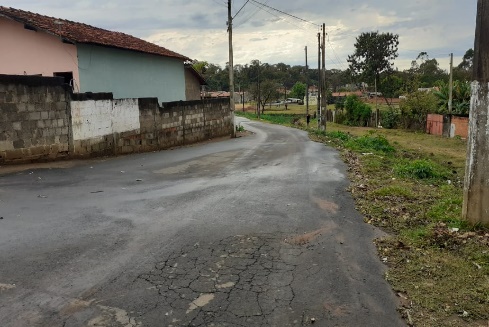 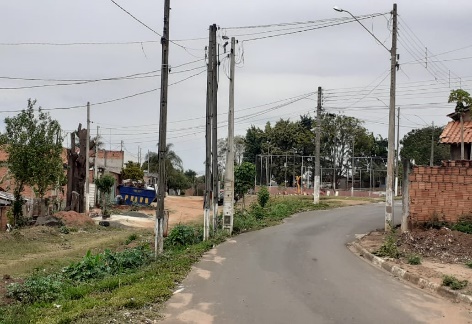 SALA DAS SESSÕES “VEREADOR SANTO RÓTOLLI”, aos 24 de agosto de 2020.VEREADOR Jose Augusto Capristano Santos (Baiano)